Sortering vid juletid

Bioavfall: matrester, skinkfett (lägg i tom mjölkburk), skinkben, fiskrens, julblommor, mull
Brännbart: stearin, presentpapper, snören, julkalendrar, skinknät, skinkpåsar, cellofan
Papper: tidningspapper som packats runt julblommor
Metall: aluminiumformer från värmeljus, metallhöljen från marschaller, metall- och aluminiumformar, julgransfot
Glas: sillburkar, sylt-, gelé- och andra glasburkar (utan lock). 
Kartongförpackningar: Papp- och kartonglådor, konfektaskar (ta bort plastdelen), 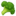 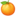 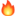 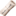 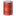 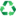 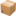 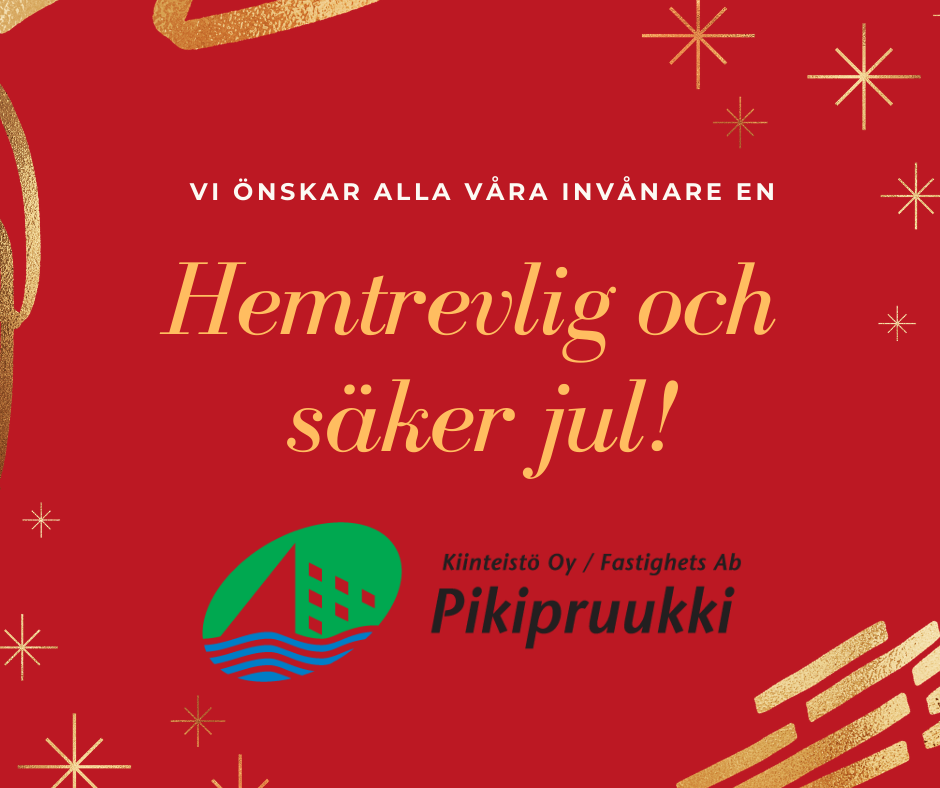 